Российская Федерация                                                                                   Начальнику ОГИБДД ОМВДКраснодарский край                                                                                       России по Кавказскому районуМуниципальное автономное дошкольное                                                   подполковнику полицииобразовательное учреждение центр                                                              Д.А. Ващенко                   развития ребёнка-детский сад №32 города Кропоткин муниципального образования Кавказский район352396 г. КропоткинМикрорайон 1, дом 43.ИНН 2364015663    ОГРН 1172375051078Тел. 886138 3-47-01, 3-47-02.Исх. № 97  от 25.06.2020г.Отчет о проведенных мероприятиях по профилактикедетского дорожно-транспортного травматизма за 2019-2020 учебный год в МАДОУ ЦРР-д/с №32.      Из года в год, скорость движения, плотность транспортных потоков на улицах и дорогах нашей страны быстро возрастают, и будут прогрессировать в дальнейшем. Нарушение правил дорожного движения становится обычным делом. Наиболее серьёзные трудности и опасности для жизни подстерегают самых маленьких пешеходов. Причиной дорожно-транспортных происшествий чаще всего являются сами дети. Объясняется это тем, что они не умеют в должной степени управлять своим поведением, у них отсутствует способность предвидеть возможность возникновения опасности в быстро меняющейся дорожной обстановке. Улицы города с потоком движущихся машин требуют от детей хорошей ориентировки, а ориентировка формируется в процессе практической деятельности. По статистике каждый десятой жертвой дорожно-транспортного происшествия становится ребенок. Ребенка интересует улица и все на ней происходящее. Вот почему уже в дошкольном возрасте необходимо учить детей ориентироваться в ближайшем окружении. Это тем более важно знать будущему школьнику, так как ему приходится преодолевать путь от дома в школу и обратно. Но нужно признать, что приоритет в этом вопросе всегда останется за семьей, т. к. опыт, полученный на примере родителей, часто оставляют неизгладимое впечатление на поведении личности в будущем. Поэтому тесное взаимодействие с семьей воспитанников является важным условием в работе. Таким образом, избежать опасностей на дороге можно лишь путём поддержания постоянного контакта с родителями воспитанников, а также соответствующего воспитания и обучения ребёнка с самого раннего возраста, освоения им элементарных основ правил дорожного движения. В предупреждении дорожно-транспортного происшествия с детьми важную роль играет работа ДОУ по разъяснению детям правил дорожного движения и привитию навыков дисциплинированного, культурного поведения на улицах и дорогах. Именно поэтому, для повышения качества обучения детей правилам дорожного движения нами разработан перспективный план работы. В план работы вошли такие формы работы с детьми по правилам дорожного движения, как занятия, экскурсии, наблюдения, беседы, рассматривание картин, чтение произведений, заучивание стихотворений, различные дидактические и сюжетно-ролевые игры, просмотр мультфильмов. В утренние и вечерние отрезки времени дети совместно с воспитателем рассматривали иллюстрации, альбомы, наглядно-дидактические пособия по тематике. Участниками реализации мероприятий являлись дети средней, старшей и подготовительной групп, воспитатели, родители воспитанников.     Основными целями изучения правил дорожного движения, и поведения на улице являются:1. Расширение знаний детей о правилах поведения на дороге и умение применять полученные знания о правилах дорожного движения в играх, инсценировках, в повседневной жизни.2. Объединение усилий педагогов и родителей в вопросе ознакомления детей с правилами дорожного движения и их соблюдению в жизни; планомерное и активное распространение знаний о правилах дорожного движения среди родителей.3. Разработка наглядных материалов, оказывающих развивающее воздействие и познавательную стимуляцию на детей подготовительной группы.4. Развитие психофизиологических качеств ребенка;По ходу проводимых мероприятий решались такие задачи:1. Формировать у детей дошкольного возраста знаний о культуре поведения на дороге.2. Воспитывать ответственность за безопасность своей жизни и жизни других людей3. Воспитывать потребность в соблюдении правил дорожного движения.4. Формирование координации движения;5. Совершенствование реакций и быстроты мыслительных действий и деятельности в условиях дорожного движения;6. Повышение уровня психофизиологических качеств, обеспечивающих безопасность ребенка на улице.Вся работа была построена на достижение такого результата:1. Уточнение и дополнение о правилах дорожного движения и культуре поведения на дороге.2. Различать понятия о перекрёстках различной сложности, закреплять представления о проезжей части, о переходе при двухстороннем движении, дорожных знаках: знаках сервиса, предупреждающих знаках, запрещающих, некоторых предписывающих.3. Иметь преставления о мероприятиях, направленных на сохранение здоровья.4. Полные знания о правилах для пешеходов и пассажиров и культуре поведения в транспорте.       В детском саду на протяжении ряда лет ведется целенаправленная, систематическая работа по профилактике детского дорожно-транспортного травматизма. Коллективом созданы оптимальные условия для обучения детей правилам безопасного поведения на дорогах:- разработан перспективный план занятий с детьми, занятия приводятся со средней по подготовительную группу 1 раз месяц, но изучение правил дорожного движения проводится, начиная с младшей группы в режимных моментах.- в каждой группе сконцентрирован методический и дидактический материал;- ежегодно обновляется транспортная площадка на территории учреждения.- в каждой группе имеются макеты перекрёстков;- составлены картотеки дидактических, подвижных и сюжетно-ролевых игр по ПДД.- периодические приглашаются работники ГИБДД на родительские собрания и занятия с детьми.    Работа осуществляется по нескольким направлениям: с педагогами, детьми, родителями.    За 2019-2020 учебный год были проведены следующие мероприятия организационного и методического направления:1. Конкурс уголков по БДД.2. Была осуществлена помощь воспитателям в составлении планов работы по обучению правилам безопасного поведения на дороге и картотек развивающих игр.3. Проведены мероприятия «День безопасности».4. Спортивный праздник «Дорожная азбука».5. Обновлена транспортная площадка на территории детского сада.6. Оформлена полугодовая подписка на журнал «Путешествие на зеленый свет», газеты «Добрая дорога детства».7. Проведены мероприятия ко «Дню памяти жертв ДТП».8. Проведено 5 акций «Внимание, дети!», 2 недели безопасности движения, «Декада дорожной безопасности детей».9. Проведены взаимопроверки «Анализ средовых условий группы по предупреждению дорожно-транспортного травматизма среди дошкольников».10. Разработаны презентации для к интеллектуальной игре с родителями «ЗНАЕТ ПРАВИЛА СЕМЬЯ – ЗНАЧИТ ЗНАЮ ИХ, И Я!»11. Постоянно ведется контроль за обновлением информации по профилактике дорожно-транспортного травматизма в родительских уголках, а также в уголках безопасности в каждой возрастной группе.12. Осуществлялось пополнение методического кабинета и групп методической, детской литературой и наглядными пособиями, дидактическими играми.13. Были проведены консультации для педагогов:«Игры по воспитанию культуры поведения детей дошкольного возраста на улице».Организация предметно – развивающей среды в группе по ПДД (для молодых специалистов).«Целевые прогулки как форма профилактики детского дорожно-транспортного травматизма».«Внимание: зима!» - правила проведения прогулок в гололед.14. Проведен семинар-практикум для педагогов «Организация образовательной деятельности по обучению дошкольников ПДД с использованием игровых образовательных ситуаций с учетом возрастных особенностей».15. Организован Круглый стол с педагогами и родителями «Использование игровых технологий в обучении детей правилам безопасного поведения на дороге».Также с воспитателями были проведены беседы и инструктажи по предупреждению профилактике ДДТ с занесением в журнал инструктажей согласно план-графика.За 2019-2020 учебный год были проведены следующие мероприятия с детьми:Непосредственно образовательная деятельность по ПДД (открытые мероприятия):«Как вести себя на улицах города» (старшая гр.) «Наш помощник – пешеходный переход» (средняя гр.)Проведение проекта по предупреждению детского дорожно-транспортного травматизма среди детей дошкольного возраста «Обучение дошкольников правилам дорожного движения» (подготовительная гр.)Ежемесячно согласно Рабочей программе воспитателями проводились игры (подвижные, дидактические, сюжетно-ролевые, театрализованные). Были составлены картотеки этих игр.Ежемесячно согласно Рабочей программе воспитателями проводились беседы, решение проблемных ситуаций и открытых задач:* «Что ты знаешь об улице?»* «Пешеходы - места движения пешеходов, их название, назначение»* «Правила поведения на дороге»* «Правила мы знаем и их выполняем».4. Ежемесячно согласно Рабочей программе воспитателями проводилось Чтение художественной литературы, заучивание стихов и загадывание детям загадок о дорожном движении:Т.И.Алиева «Ехали медведи», «Дорожная азбука», А.Иванов «Как неразлучные друзья дорогу переходили», С.Михалков «Моя улица», «Я иду через дорогу», «Велосипедист», «Скверная история»; *С. Маршак «Милиционер», «Мяч»;* В. Головко «Правила движения»; *С Яковлев «Советы доктора Айболита»; *А. Северный «Светофор»; *В. Семенин «Запрещается - разрешается». 5. Согласно Рабочей программе воспитателями проводился просмотр видио- записей, мультфильмов, учебных фильмов с решением проблемно-игровых задач и ситуаций на дорогах, развивающих способность к самоконтролю и самооценке своих действий.6. В течение учебного года проводились с детьми различные по форме развлечения:*«Зеленый огонек» (досуг)* Развлечение «Викторина на дороге»  *«Петрушка на улице» (досуг)*«Уважайте светофор» (кукольный спектакль)7. Выставка детских рисунков "Зеленый огонек» и другие проводились ежеквартально.             В дошкольном учреждении сложилась определенная система педагогического просвещения родителей по правилам дорожного движения. Для родителей созданы папки – передвижки, памятки, обновлены наглядные уголки по ПДД. Были проведено анкетирование родителей, которое показало, что большинство родителей, обращают внимание на правила дорожного движения, объясняют детям спорные вопросы, беседуют с ними. Результаты анкетирования говорят о том, что родители считают тему обучения детей безопасности на дороге очень важной и значимой в настоящее время. Первостепенной задачей для каждого родителя является изучение азбуки движения пешехода на дороге со своим ребенком.     Особой популярностью у родителей пользуются наглядная агитация. Для закрепления программного материала, детям, дают задания на дом, которые они выполняют под руководством взрослых. Например: "Нарисуй дорогу в детский сад”, "Нарисуй дорожные знаки, которые ты встречаешь по дороге домой”, "Придумай сказку, про тот знак, который мы изучали”.За 2019-2020 учебный год были проведены следующие мероприятия для родителей:1. Оформлены групповые выставки рисунков совместных с родителями «Дорога глазами ребенка».2. Проведен познавательно-игровой конкурс для взрослых и детей старшая и подготовительная группа «Правила дорожного движения». 3. Проведены 2 общих родительских собрания «Дорожная азбука» (с приглашением представителя ГИБДД).4. Проведены 3 групповых родительских собрания в каждой возрастной группе с мастер-классами и раздачей памяток по информированию и обучению родителей по ПДД. Обновление информации в родительских уголках по профилактике дорожно-транспортного травматизма.5 Также был создан «Патруль серебряного возраста», которые состоит из активных бабушек и дедушек наших воспитанников. Этот патруль активно помогал в профилактике ДДТ, устраивал дежурство с раздачей буклетов родителям (осуществление контроля за соблюдением детьми правил дорожного движения по пути следования в школу и обратно домой, использованием световозвращающих элементов, соблюдением водителями правил перевозки детей), а также осуществлял контроль за соблюдением родителями-водителями правил перевозки детей в автомобиле. Патруль устраивал акции «Ребенок главный пассажир!» (раздача буклетов родителям) и другие.6. Поведены 2 анкетирования родителей по ПДД.7. Проведены консультации для родителей (групповые и общие):* «Как знакомить ребенка с правилами поведения на дороге?»*«Как переходить улицу с детьми»* «Правила дорожного движения – для всех»* «Просвещение родителей по вопросам обучения детей правилам дорожного движения»* «Что надо знать ребенку о дороге?».8. Были изготовлены и розданы памятки родителям (акции):*«Предупредить – значит спасти» * «Автокресло-это важно»* «Как научить ребенка безопасному поведению на дороге» * «Дорожные ловушки»* «Детям безопасную дорогу»*«Обязанности пешеходов»9. Постоянно в течение года велось обновление стендов для родителей во всех группах.  Результатом работы МАДОУ ЦРР-д/с № 32 является отсутствие фактов детского дорожно-транспортного травматизма среди детей, посещающих наш детский сад, а также повышение качества знаний, умений и навыков детей по изучению правил дорожного движения.        Данная работа на современном этапе развития системы дошкольного образования становится перспективным направлением расширения деятельности и укрепления позиций дошкольных образовательных учреждений.Заведующий МАДОУ ЦРР-д/с № 32               Дементьева Л.В.Исполнитель: зам. зав. по ВМР Добрина Е.В.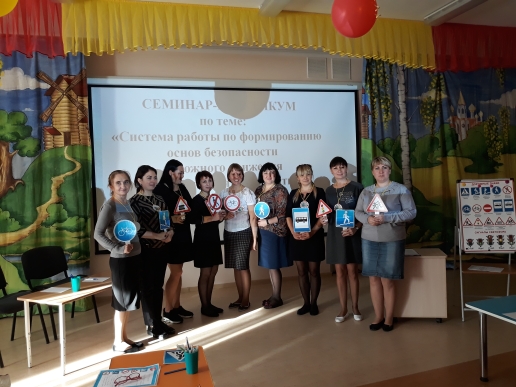 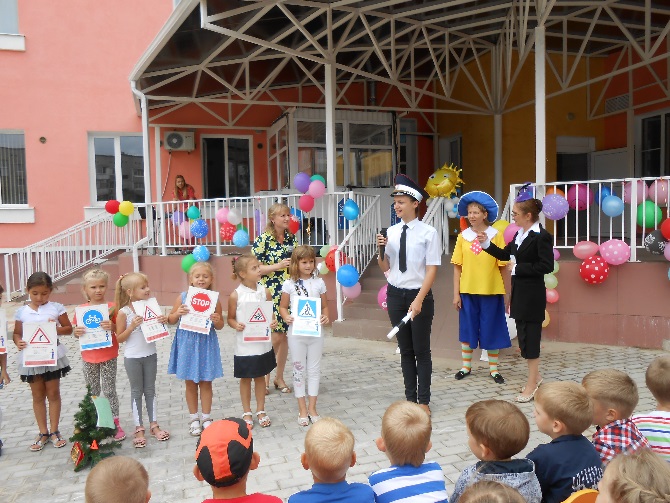 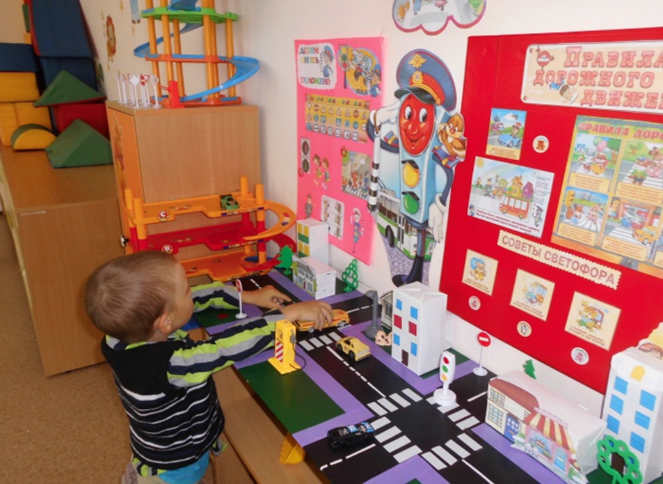 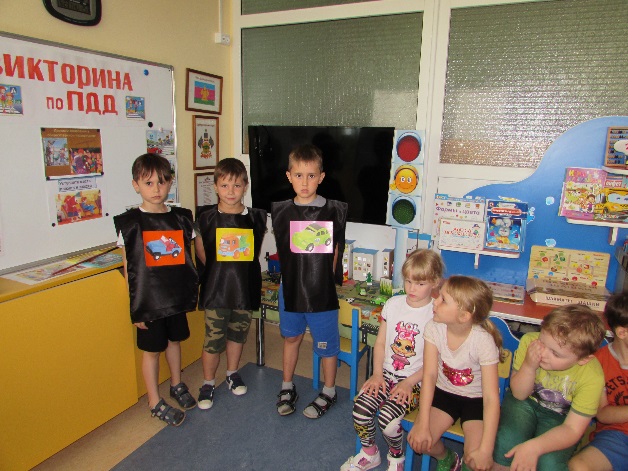 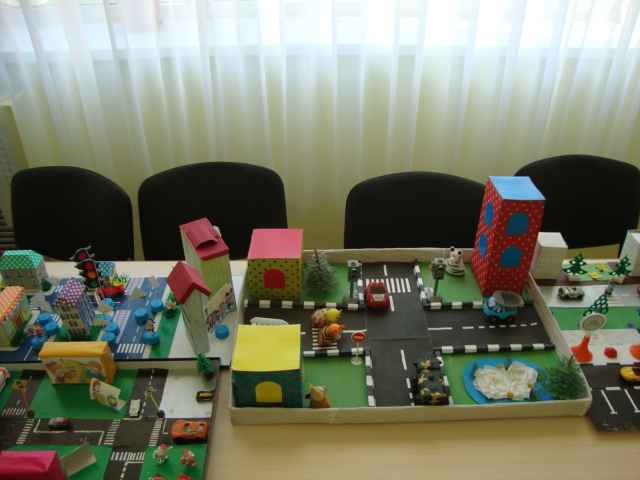 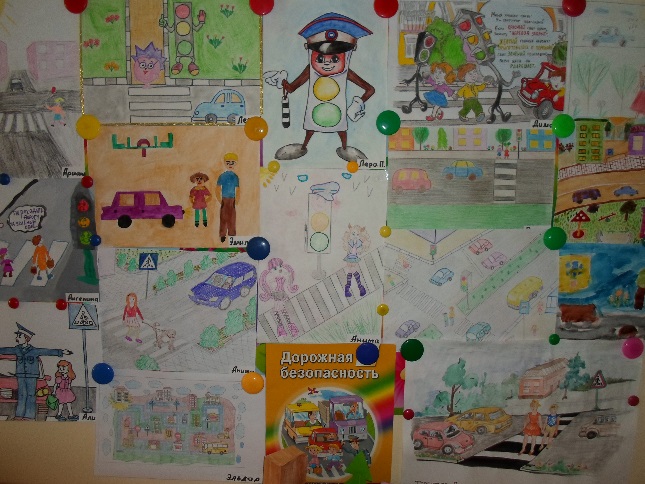 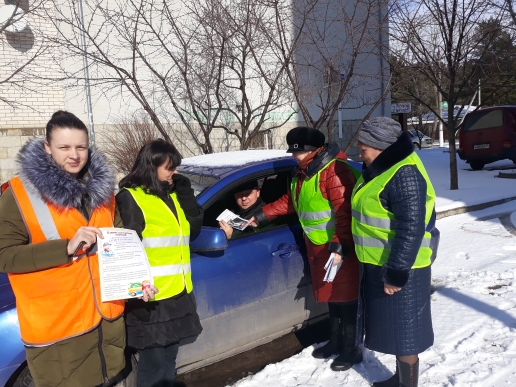 